1.pielikumsGulbenes novada pašvaldībai piederošā nekustamā īpašuma Gulbenes pilsētā ar kadastra numuru 5001 002 0293, adrese: Dzelzceļa iela 8A, Gulbene, Gulbenes novads, sastāvā esošās zemes vienības ar kadastra apzīmējumu 5001 002 0293 daļa, 500 m2 platībānomas tiesību izsoles noteikumiem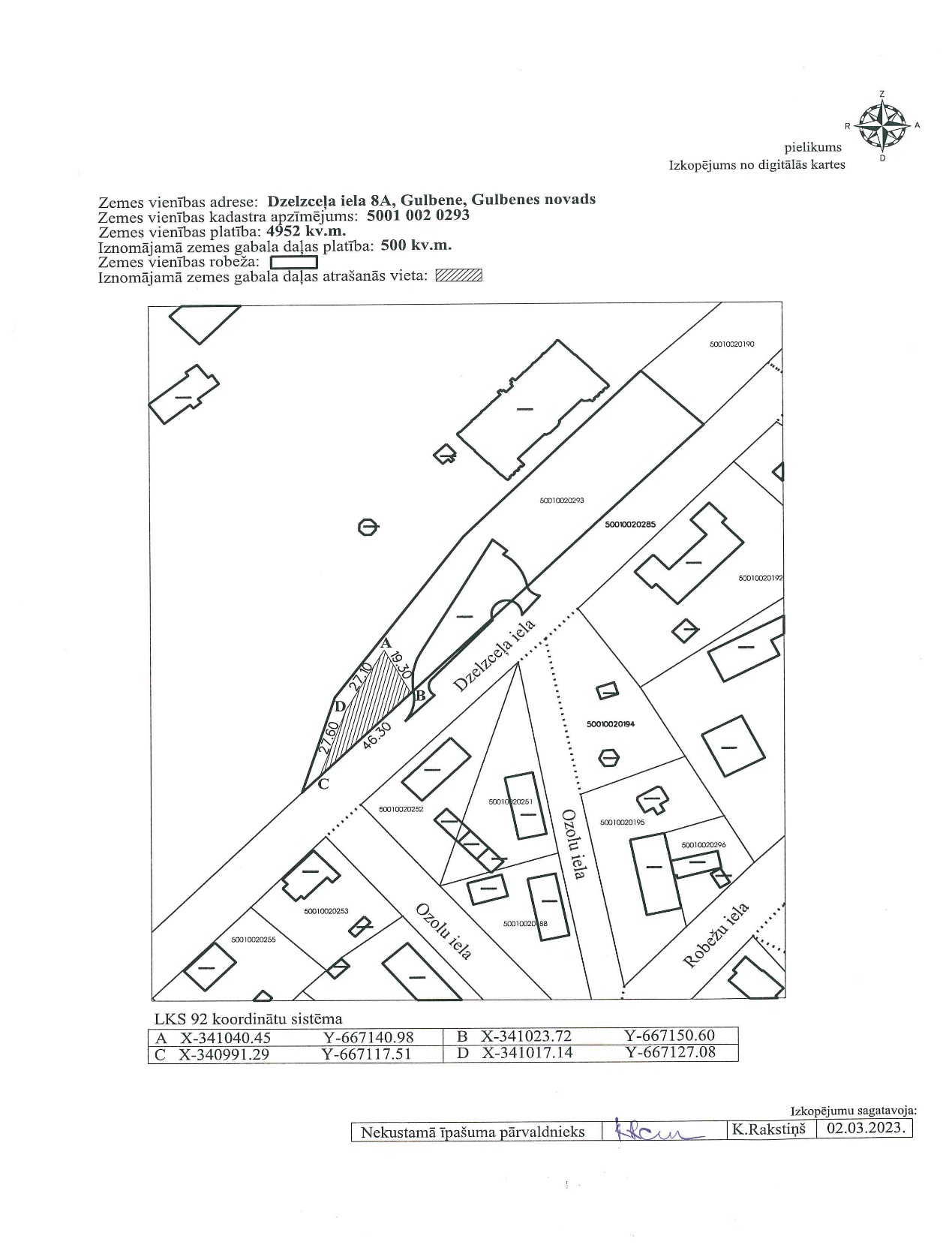 